Accountant with 3.5 years Professional Experience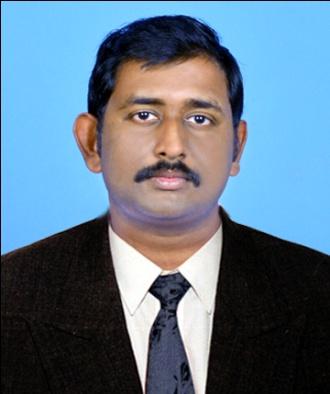 SYAM Current Location: Dubai, UAEContact number: C/o 971504973598Email: syam.378454@2freemail.com CAREER OBJECTIVETo be assigned a challenging role in Finance & Accounts that helps in utilization of my potential and provides me the opportunity to apply my skills to the mutual benefit of the organization and self.WORK EXPERIENCEAccountant:Technical Resources Est , Dubai , UAE ( Oct 2016To Present)Falcon Accounts Outsourcing, Kerala, India (Aug 2014 To Aug 2016)JOB PROFILEPrepare and review Vouchers, Quotation, LPO, Delivery note, Debit note, Credit note, invoices, Receipts, Payment vouchers and any other accounting documents.Handling Expense-Related AccountsPrepare periodical financial statements such as weekly, monthly, quarterly and yearly as per the instructions from the management.Preparing monthly MIS reports to provide management with an accurate timely perspective of forecasted financial positions.Provided financial status information by preparing special reports; completing special projects.Monitor and track obligations and expenditures for program and support functions throughout execution phase of annual operating budget.Control Petty Cash and monitor the cash movementpayment Chasing from customersReport PresentationEnsure compliance with relevant laws and regulations and integrity of financial dataPass all Associated Final EntriesEDUCATIONAL QUALIFICATIONMaster of Business Administration (MBA- Finance &HR), MG University, IndiaBachelor of Commerce (B.Com), MG University, IndiaIT SKILLSMS OfficeTally ERP 9, PeachtreeConfident to do any Accounting SoftwareOrionPROFESSIONAL SKILLSStress toleranceLeadershipCommunication SkillHardworkingProfessionalismPERSONAL DETAILSDate of Birth: 08/06/1990Gender: MaleNationality: IndianMarital Status: SingleReligion: HinduLanguages Known: English, Malayalam, TamilVisa Status: Resident VisaREFERENCESReference will be provided on demand.DECLARATIONI Here By declare that the information furnished above is True to be the best of my Knowledge.PLACE :AL KARAMA	SYAM DATE : FEB 2018